Worki i opakowania próżniowe na Ceneo.plJak poradzić sobie ze sprzątaniem szafy? Jak poprawnie i szybko spakować walizkę? I czym w ogóle są worki i opakowania próżniowe?Mało miejsca!Ile razy zdarzyło się tak, że wydawało Ci się, że masz za dużo... czegokolwiek? Miejsce do przechowywania zawsze kończy się za szybko, zawsze go brakuje i zawsze przydałoby się więcej. Akcesoria które pomogą rozwiązać ten problem, to worki i opakowania próżniowe na Ceneo.pl. Dość niepozorne - a jak przydatne!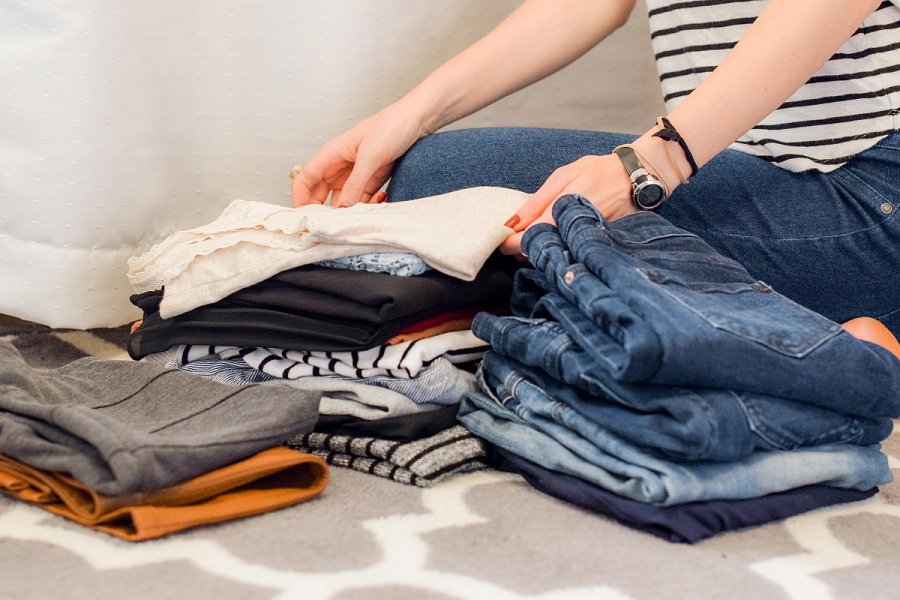 Worki i opakowania próżniowe na Ceneo.plBardzo funkcjonalne worki i opakowania próżniowe dostępne na Ceneo.pl działają na zasadzie zmniejszania ich objętości, poprzez szczelne zamknięcie i odessanie z nich powietrza. Dzięki temu dopasowują się one do kształtu spakowanych przedmiotów. Można więc schować w nich warzywa i owoce, zachowując ich świeżość, albo... wiele więcej!Przydatne w kuchni, szafie i walizceDzięki temu, że worki i opakowania próżniowe na Ceneo.pl można dostać w różnych rozmiarach, można stosować je do produktów różnego rodzaju. Od wspomnianych już warzyw, czy innych produktów spożywczych, co zapewni przedłużenie świeżości; przez odzież, ręczniki i pościel w szafie, zwiększając tym samym wolną przestrzeń; aż do... pakowania się w podróż. Dzięki zastosowaniu w walizce worków próżniowych - pakowanie się przestaje być problemem. Zdecydowanie warto przemyśleć więc tę opcję. Zwłaszcza, że zalet takiego rozwiązania jest mnóstwo!